ЗаключениеКонтрольно-счётной палаты Дубровского районана отчет об исполнении бюджета Пеклинского сельского поселения Дубровского муниципального района Брянской области за 1 квартал 2020 годаДубровка 20201. Общие положения.Заключение Контрольно-счётной палаты Дубровского района на отчет об исполнении бюджета муниципального образования  за 1 квартал 2020 года, подготовлено в соответствии со статьей 264.2 Бюджетного кодекса Российской Федерации, Положением о Контрольно-счётной палате Дубровского района, Стандартом внешнего муниципального финансового контроля 102 «Проведение оперативного контроля за ходом исполнения  решений о бюджете муниципального образования «Дубровский район» на текущий финансовый год и плановый период», пунктом 1.6 Плана работ Контрольно-счётной палаты Дубровского района на 2020 год.Заключение Контрольно-счетной палаты оформлено по результатам оперативного анализа и контроля  за организацией исполнения бюджета в 2020  году, отчетности об исполнении бюджета за 1 квартал 2020 года.По итогам  1 квартала  2020  года бюджет исполнен по доходам в сумме  449,3 тыс. рублей,  или  22,2 % к  прогнозным  показателям, по расходам  –  1065,2 тыс.  рублей,  или  19,7  % к утвержденным расходам и   к годовым назначениям  сводной  бюджетной росписи, с дефицитом в сумме 615,9 тыс. рублей.2. Анализ исполнения доходов бюджета.Доходная часть бюджета за  1 квартал  2020 года исполнена в сумме  449,3  тыс. рублей, или на  22,2%  к годовому прогнозу поступлений. По сравнению с соответствующим уровнем прошлого года доходы снизились на  16110,6  тыс. рублей. В структуре доходов  бюджета удельный вес налоговых и неналоговых доходов (далее  –  собственных доходов) составил 88,7%, что выше уровня соответствующего периода прошлого года на 68,2 процентного пункта. На долю безвозмездных поступлений приходится  11,3  процента.  Собственные доходы бюджета в сравнении с  аналогичным  отчетным периодом 2019 года снизились на 88,3 %, объем безвозмездных поступлений  снизился на 99,6 процента.Поступления  налоговых и неналоговых доходов  сложились в сумме 398,5 тыс. рублей, или 26,2 % к годовому прогнозу поступлений.Безвозмездные поступления  составили 50,8 тыс. рублей, или 10,2% к годовому прогнозу поступлений.	Налоговые доходы бюджетаЗа 1 квартал  2020 года в структуре  собственных доходов бюджета на долю  налоговых доходов  приходится 100,0 процента. В абсолютном выражении поступления в бюджет составили 398,5  тыс. рублей, или  26,2 годовых плановых назначений.  К соответствующему периоду 2019 года увеличение составляет  12,8 процента. Основным налогом, сформировавшим доходную  часть бюджета  за 1 квартал  2020 года,  является земельный налог. На его долю приходится 74,6% поступивших налоговых доходов.Налог на доходы физических лиц  (НДФЛ) поступил в бюджет в сумме  34,3  тыс. рублей, годовые плановые назначения исполнены на 17,1 процента. Доля НДФЛ в налоговых доходах составила 8,6 процента. К соответствующему периоду 2019 года поступления возросли на 1,3 тыс. рублей, темп роста составил  103,9  процента.Налог на совокупный доход  (единый сельскохозяйственный налог) поступил в сумме 50,4  тыс. рублей. Годовые плановые назначения исполнены на  57,3  процента. Удельный вес данной подгруппы доходов в структуре налоговых доходов составляет 12,6 процента.  На  долю  налога на имущество физических лиц  приходится  4,2% налоговых доходов. Объем поступлений составил  16,6  тыс. рублей, или  6,6 % годовых плановых назначений. Темп роста по сравнению с аналогичным периодом прошлого года  увеличился в 5,7 раза,  или  13,7  тыс. рублей.Земельный налог поступил в сумме 297,2 тыс. рублей. Годовые плановые назначения исполнены на 30,3  процента. Удельный вес в структуре налоговых доходов составляет 74,6 процента.  Темп роста по сравнению с аналогичным периодом прошлого года составляет 118,4 процента.Безвозмездные поступленияЗа  1 квартал  2020 года кассовое исполнение безвозмездных поступлений составило  50,8  тыс. рублей, или  10,1 % утвержденных годовых назначений. По сравнению с аналогичным периодом 2019 года общий объем   безвозмездных поступлений снизился на 13107,4 тыс.  рублей. Наибольший объем в структуре безвозмездных поступлений  –  45,9 % занимают  дотаций  (на выравнивание) – 23,3  тыс. рублей, или  33,3 % плановых назначений и 76,9 % к уровню аналогичного периода 2019 года.Субвенции  на осуществление первичного воинского учета за отчетный период поступили в сумме  20,2 тыс. рублей,  что составило  25,0  % годового плана и  102,0% к уровню  аналогичного периода 2019 года.Кассовое исполнение  межбюджетных трансфертов  сложилось в сумме  7,3  тыс. рублей, что составляет  10,4 % годовых плановых назначений и 90,1 % к уровню поступлений за 1 квартал 2019 года.Администрирование налоговых, доходов и безвозмездных поступлений  за 1 квартал  2020 года  осуществляла  Пеклинская сельская администрация. Сведения о поступлении доходов за  1 квартал  2020 года представлены в  таблице.(тыс. рублей)Объем администрируемых налоговых и неналоговых доходов бюджета за  1 квартал  2020 года составил  449,3  тыс. рублей, или 22,2 % годового плана.3. Анализ исполнения расходов бюджета.Объем расходов  на 2019 год, утвержденный Решением Пеклинского сельского Совета народных депутатов  от 16.12.2019 № 41 «О бюджете Пеклинского сельского поселения Дубровского муниципального района Брянской области на 2020 год и на плановый период 2021 и 2022 годов» составляет 5400,0  тыс. рублей. Исполнение расходов бюджета за 1 квартал 2020 года составило 1065,2  тыс. рублей, что  соответствует 19,7 % объемов уточненной бюджетной росписи. К уровню расходов аналогичного периода прошлого года отмечено снижение на 26,1 процента.Информация об исполнении расходов бюджета в разрезе разделов бюджетной классификации расходов представлена в таблице.Тыс. рублей                                                                                                                                                                 Исполнение расходов бюджета за 1 квартал 2020 года осуществлялось по семи разделам бюджетной классификации. Наибольший удельный вес в расходах  бюджета занимают расходы по разделу: «Жилищно-коммунальное хозяйство»  –  53,8 %, или  572,7  тыс. рублей. Проведенный анализ исполнения расходов бюджета по разделам, подразделам классификации расходов показал, что кассовое исполнение отсутствует по двум разделам: 03 «Национальная безопасность и правоохранительная деятельность», 08 «Культура, кинематография». По разделу  01 «Общегосударственные вопросы»  за 1 квартал 2020 года исполнение расходов составило 336,3 тыс. рублей,  или 18,9 % утвержденных сводной бюджетной росписью расходов. Доля расходов по разделу в общей структуре расходов бюджета составила 31,6 процента. К соответствующему периоду 2019 года расходы снизились  на 26,1 процента.По разделу  02 «Национальная оборона»  расходы бюджета за 1 квартал  2020  года сложились в сумме 20,2 тыс. рублей,  или 25,0 % объема расходов, предусмотренных уточненной бюджетной росписью. К аналогичному периоду 2019 года расходы увеличились на 49,6 процента. Удельный вес расходов по разделу в общей структуре расходов бюджета составил 1,9 процента. Структура раздела представлена одним подразделом 02 03 «Мобилизационная и вневойсковая подготовка». Средства направлены на осуществление полномочий сельскими поселениями по первичному воинскому учету на территориях, где отсутствуют военные комиссариаты.По разделу  04 «Национальная экономика»  расходы бюджета за 1 квартал 2020 года сложились в сумме 63,9 тыс. рублей,  или 52,4 % объема расходов, предусмотренных уточненной бюджетной росписью. Удельный вес расходов по разделу в общей структуре расходов бюджета составил 6,0 процента.По разделу  05 «Жилищно-коммунальное хозяйство»  расходы бюджета за 1 квартал 2020 года составили 572,7 тыс. рублей, или 17,6 % объема расходов, предусмотренных уточненной бюджетной росписью на год. Темп роста к аналогичному периоду 2019  года составляет 99,2 процента. Доля расходов раздела в общей структуре расходов – 53,8 процента.По разделу  07 «Образование»  расходы бюджета на 2019 год утверждены в сумме 5,0 тыс. рублей. Кассовое исполнение за 1 квартал 2020 года отсутствует. По разделу  10 «Социальная политика»  на 2020 год расходы бюджета утверждены уточненной бюджетной росписью в объеме 68,3 тыс. рублей. Кассовое исполнение за 1 квартал 2020 года составило 25,0% утвержденных расходов, или 17,1 тыс. рублей.По разделу  11 «Физическая культура и спорт»  на 2020 год расходы бюджета утверждены уточненной бюджетной росписью в объеме 50,0 тыс. рублей. Кассовое исполнение за 1 квартал 2020 года составило 100,0% утвержденных расходов.Дефицит (профицит) бюджета и источники внутреннего финансирования дефицита бюджетаРешением первоначально бюджет на 2020 год утвержден сбалансирований, по доходам и расходам  в сумме  2019,4 тыс. рублей. В  отчетном периоде внесены  изменения дефицит утвержден в сумме 3380,6 тыс. рублей. В состав источников внутреннего финансирования дефицита  бюджета включены остатки средств на счетах по учету средств бюджета.На начало отчетного периода остаток средств на счете составлял 3380,6 тыс. рублей. За анализируемый период остаток средств на счете снизился и  по состоянию на 1 апреля 2020 года составил 2764,7 тыс. рублей.Анализ исполнения резервного фонда Пеклинской сельской администрацииРешением о бюджете на 2020 год размер резервного фонда установлен в сумме 10,0 тыс. рублей. В отчетном периоде корректировка плановых назначений и  расходование ассигнований  резервного фонда не осуществлялись.ВыводыПредставленная к внешней проверке отчетность об исполнении бюджета, по составу отчетности соответствует требованиям, установленным Инструкцией о порядке составления и представления годовой, квартальной и месячной отчетности об исполнении бюджетов бюджетной системы Российской Федерации, утвержденной приказом Минфина России от 28.12.2010 № 191н. ПредложенияНаправить заключение Контрольно-счетной палаты  Дубровского района  на отчет об исполнении бюджета Пеклинского сельского поселения Дубровского муниципального района Брянской области за 1 квартал 2020 года Главе муниципального образования.И.о председателя 					Н.А. Дороденкова НаименованиеИсполнено1 кв. 2019 Утверждено2020Исполнено1 кв. 2020 % исполнения2020/2019Собственные  доходы,  всего.3401,71519,0398,526,211,7налоговые доходы:353,31519,0398,526,2112,8- НДФЛ33,0201,034,317,1103,9- единый с/х налог66,488,050,457,375,9- Налог на имущество 2,9250,016,66,65,7 раза- Земельный налог251,0980,0297,230,3118,4неналоговые доходы:3048,40,00,00,00,0- Доходы от продажи земельных участков находящихся в собственности поселения3048,40,00,00,00,0Безвозмездные поступления:13158,2500,450,810,10,4- дотации:30,370,023,333,32,5на выравнивание30,370,023,333,32,5субсидии0,0279,50,00,00,0на обустройство и восстановление воинских захоронений, находящихся в государственной собственности0,0279,50,00,00,0- субвенции:19,880,920,225,0102,0на осуществление первичного воинского учета19,880,920,225,0102,0- межбюджетные трансферты8,170,07,310,490,1- Прочие безвозмездные поступления 13100,00,00,00,00,0Итого16559,92019,4449,322,22,7НаименованиеРазделИсполнено1 кв.2019Утверждено на 2020Уточненона 2020Сводная бюджетная росписьИсполнено1 кв. 2020Общегосударственные вопросы01489,91395,61779,91779,9336,3Национальная оборона0213,580,980,980,920,2Национальная безопасность и правоохранительная деятельность030,01,020,020,00,0Национальная экономика040,02,0122,0122,063,9Жилищно-коммунальное хозяйство05577,2407,53260,93260,9572,7Образование070,05,05,05,05,0Культура, кинематография08250,015,015,015,00,0Социальная политика1010,662,468,368,317,1Физическая культура и спорт11100,050,050,050,050,0Итого1441,22019,45400,05400,01065,2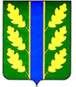 